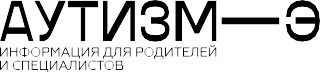 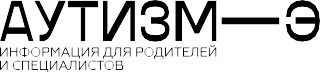 Наблюдайте за ребенкомОписание признаков, которые могут указывать на нарушения развитияу детей 12–30 месяцев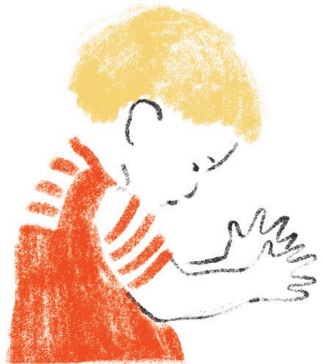 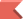 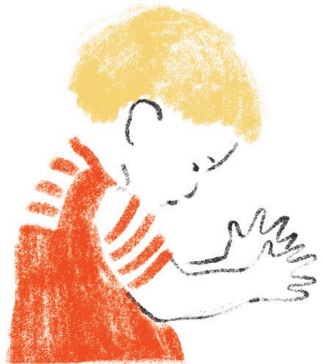 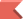 test.autism.helpПройдите M-CHAT-R — тест на распознавание рисков аутизма, если вашему малышу 16–30 месяцевМама зовет Ваню, но он не поворачивает- ся и не бежит к ней. «Ваня, Ваня!» — Ваня продолжает катать машинку. Мама громко рассказывает про Ваню, называя егопо имени, а он не обращает на это ника- кого внимания. «Ваня молодец, Ваня съел всю кашу!»— говорит бабушка. Ваня почти не замечает, что взрослые громко разго- варивают о нем. Ваня не реагирует на свое имя в возрасте 12 месяцев.2	Аутизм — это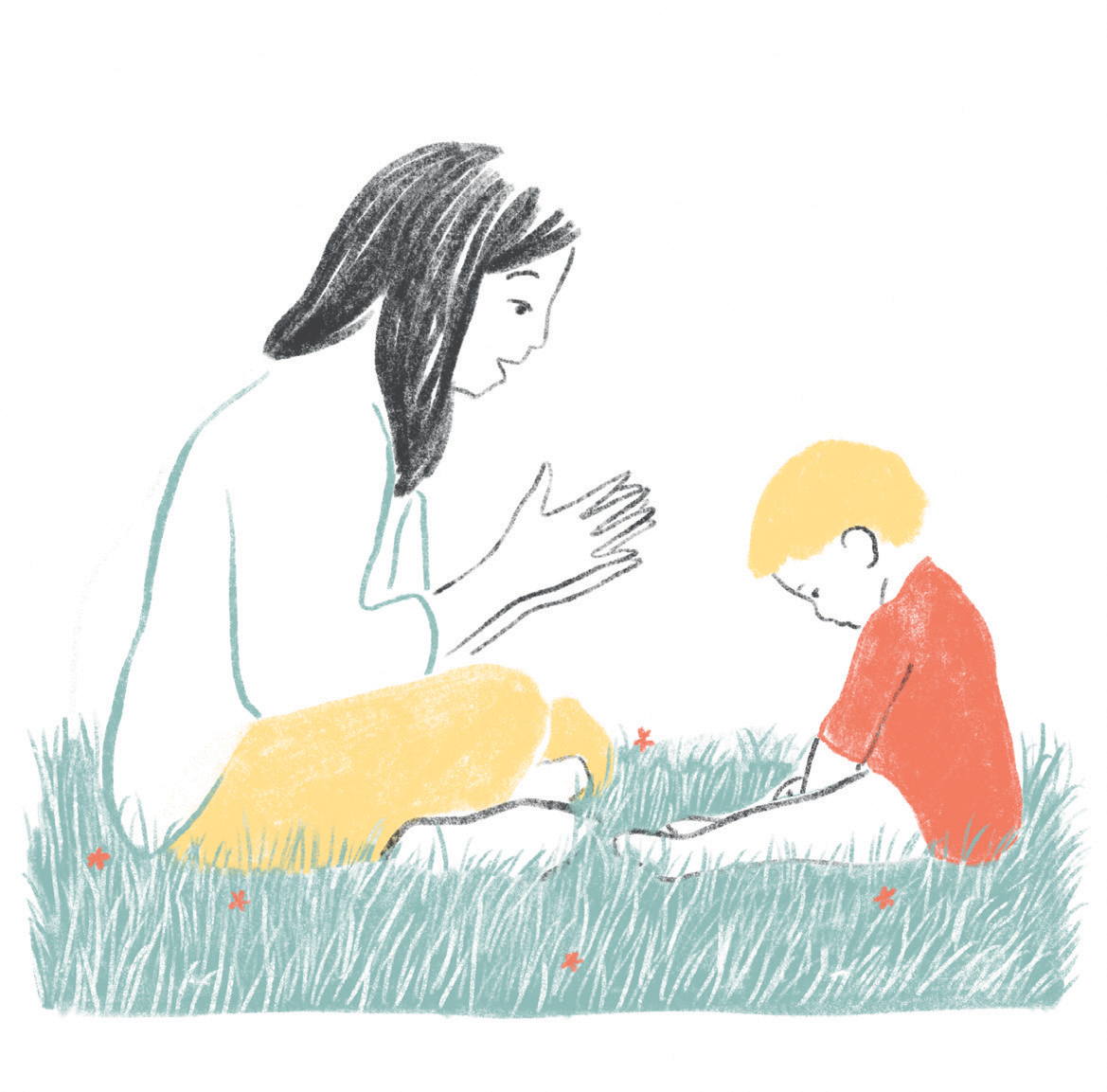 Вам трудно привлечь внимание ребенка к игре, например в ладушкиСаше очень нужна пожарная машина, он обожает с ней играть, но Саша никогда не показывает пальцем на машину, чтобы ее сняли с полки и дали ему. Он простостоит рядом и ждет, пока мама сама пред- ложит машину, или же Саша начнет громко кричать. Саша также не показывает паль- цем на пролетающий самолет (хотя может проследить глазами), на еду, которую он любит, или на предмет, который хочет взять в руки. Саша не использует указательный жест для демонстрации своего интересав возрасте 14 месяцев.4	Аутизм — это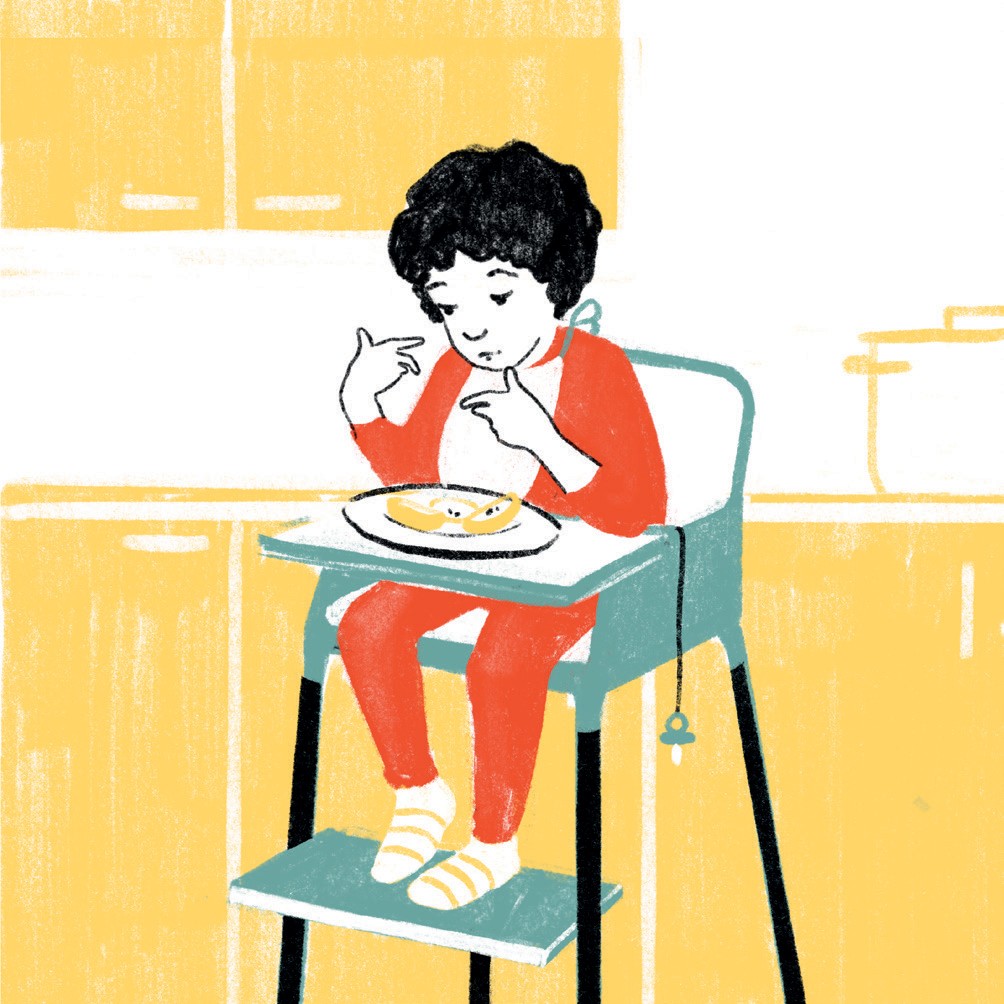 Вы замечаете, что ваш ребенок часто со- вершает странные однообразные движения пальцами перед лицомЛиза знает слова «огурец», «нож», «соль»,«помыть», «положить», «тарелка», «дать». Но сложить их в предложение она не может.— Дать огурец, мыть огурец! — это пока недоступные для Лизы словосочетания. У Лизы в 30 месяцев есть задержка речи и языковых навыков.6	Аутизм — это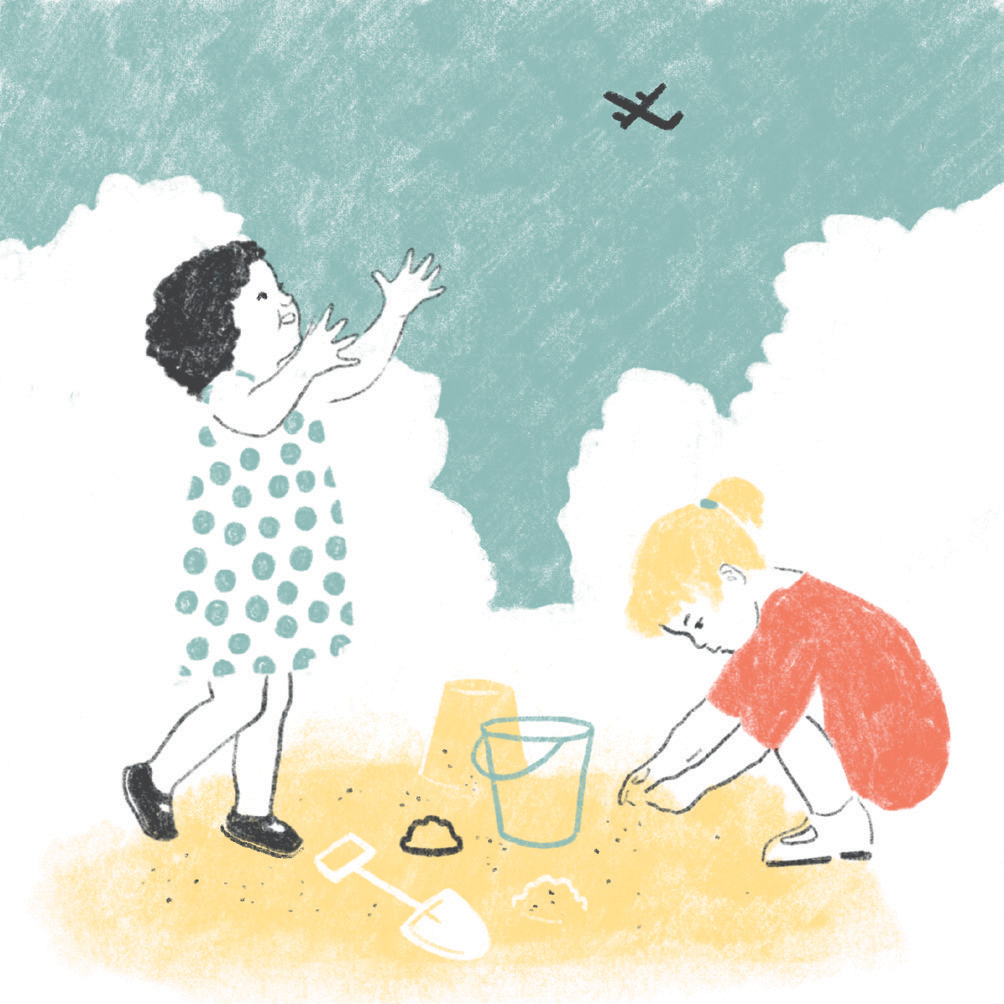 Вы замечаете, что ваш ребенокне интересуется тем, что привлекает внимание других детей — например самолетом или грузовикомНикиту спрашивают: «Хочешь пить?» Никита повторяет: «Хочешь пить?» вместо ответа на вопрос. Или неделю подряд говорит только фразы из мультфильма — «Это я, почтальон Печкин, принес заметку про вашего мальчика», «Молодой крокодил хочет завести друзей», — в ответ на все, что у Никиты спрашивают, а также и простотак, без вопросов, просто ходит и повторяет. У Никиты есть эхолалии.8	Аутизм — этоВы видите, что ваш ребенок не участвует в ролевых играх, например, когда другой ребенок кормит мишку — вашему ребенку это чаще всего не интересно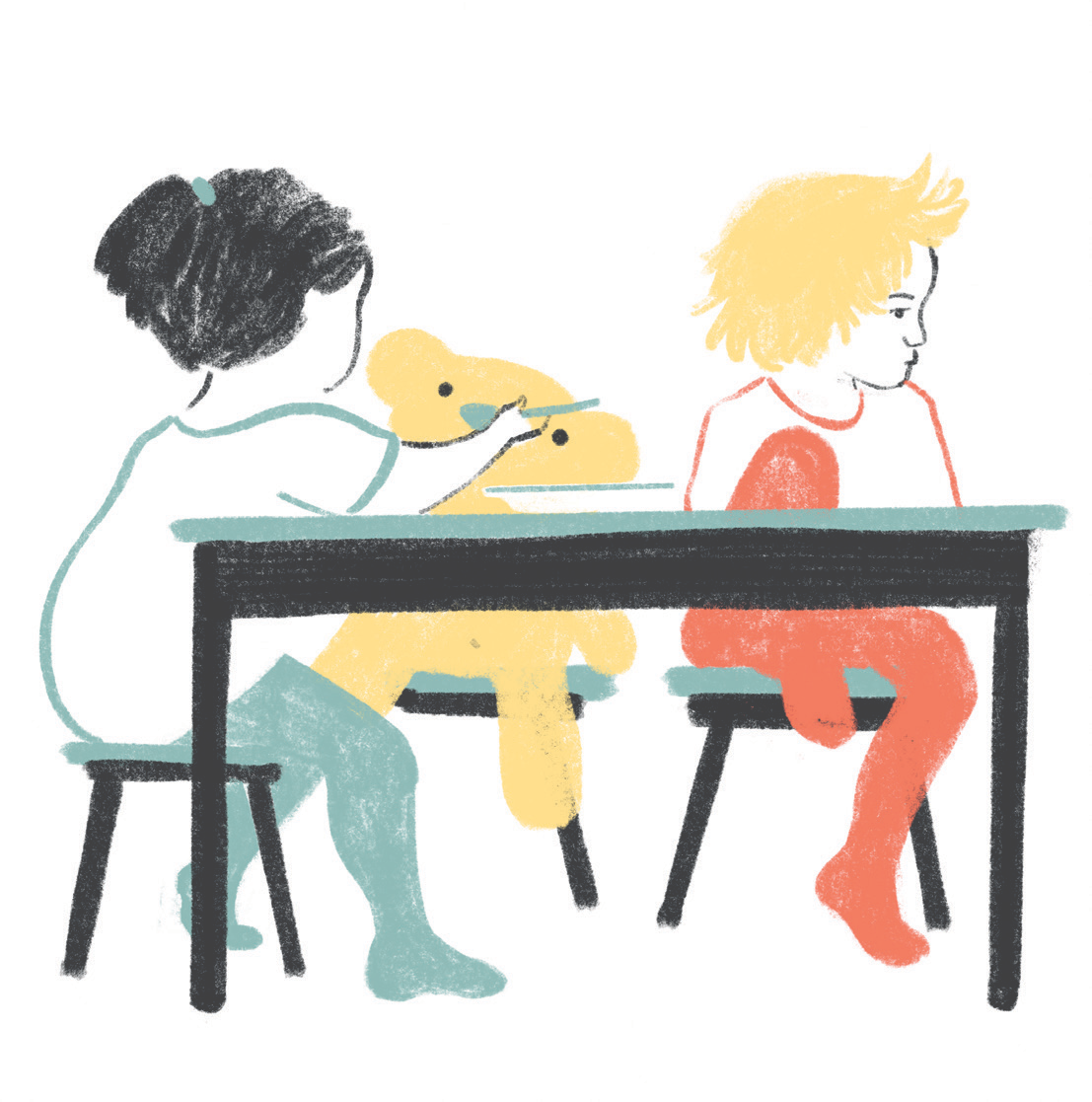 Мила не проявляет интереса к тому, что мама сажает куклу на игрушечный стуль- чик и кормит ее, Мила не участвует в этой игре и не повторяет за мамой. Мила также не хочет повторять, как говорит уточка — кря-кря, собачка — гав-гав и т.д. А еще Мила не интересуется игрой в прятки.Мама изображает, что не видит Милуи спрашивает: «Где Мила?!» Мила не реа- гирует. Мила не играет в игры понарошку в возрасте 18 месяцев.10	Аутизм — это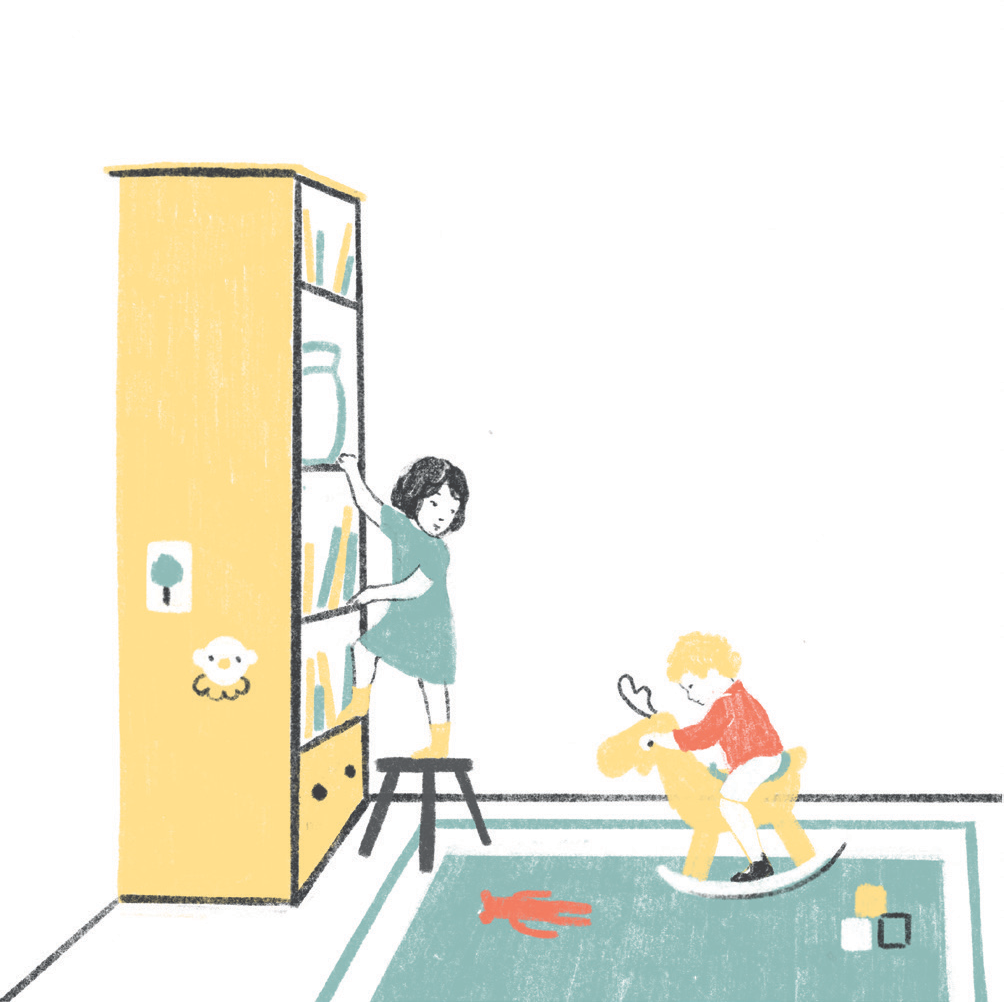 Вы можете сказать, что ваш ребенок довольно часто и долго совершает одно- образные движенияМатвей знает много слов, в том числе и свое имя, но его ответы на вопросы часто звучат так: «Как тебя зовут?» — «Хорошо»,«Мальчик», «Красивый», «На велосипеде».Матвей часто дает несвязные ответына вопросы.12	Аутизм — это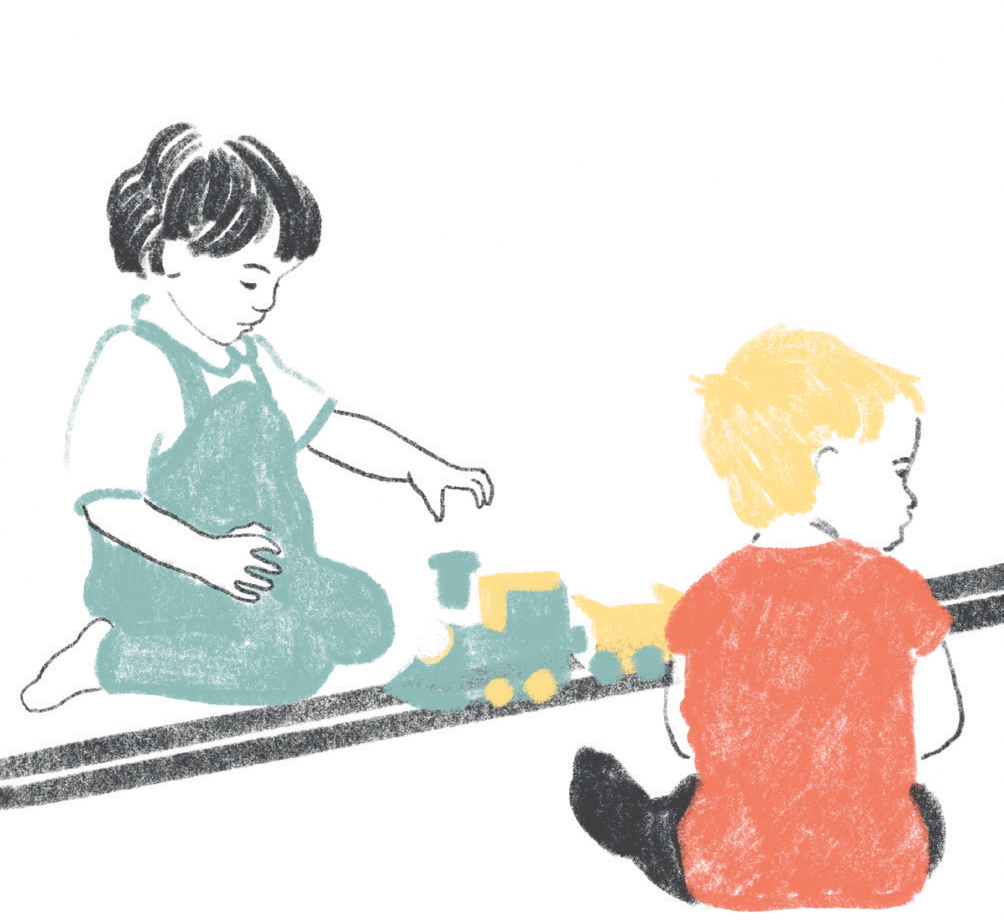 Вы видите, что ваш ребенок чаще всего играет один и не реагирует на предложения других детей поиграть вместеАртем не смотрит в глаза взрослым и детям по собственной инициативе, а на просьбу:«Артем, посмотри на меня!»— почти никог- да не реагирует, в редких случаях быстро посмотрит— и отведет взгляд. Артем спо- коен и выглядит довольным, когда играет один, повернувшись спиной к окружаю- щим. Артем избегает зрительного контакта и желает быть в одиночестве довольно часто.14	Аутизм — это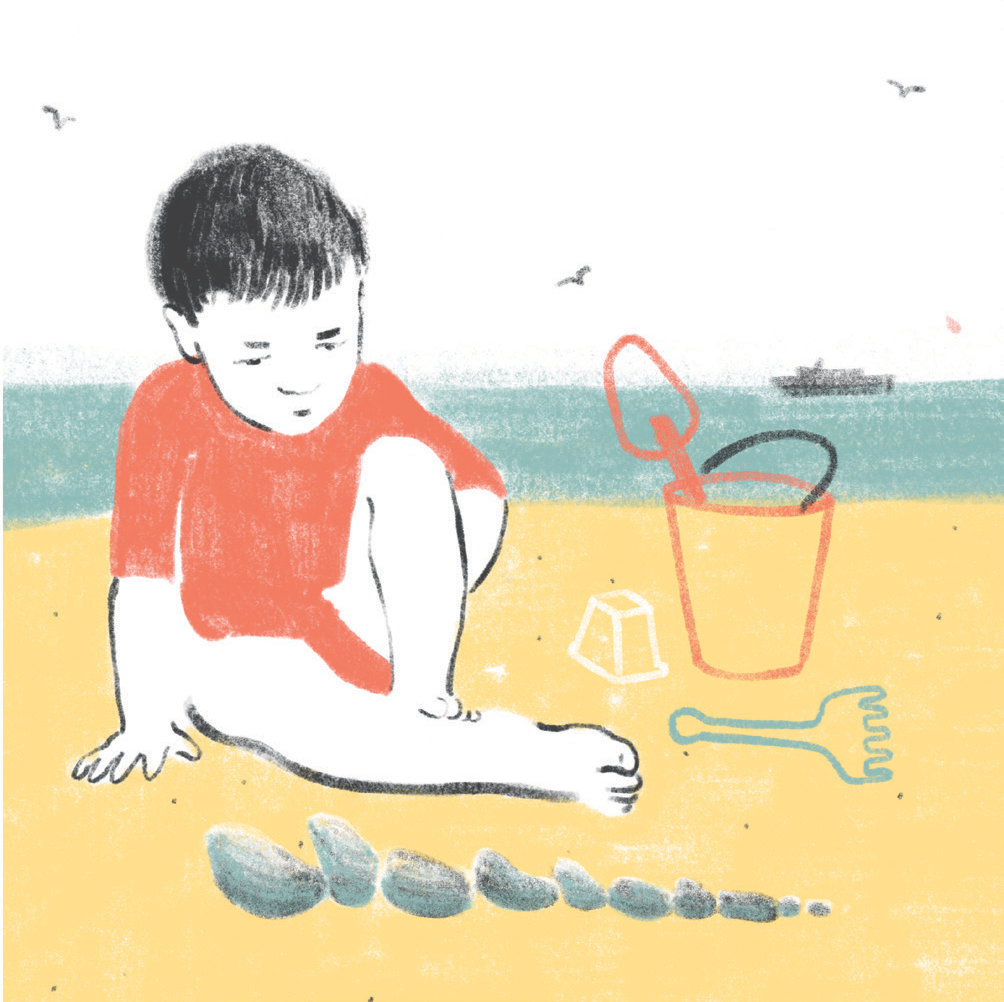 Вы часто замечаете, что ваш ребенок рас- ставляет в ряды игрушки, например машин- ки, кубики или камешки на берегуАрсений очень переживает, если кто-то передвигает одну из его игрушек на пол- ке. Он может начать громко плакать, если замечает, что подъемный кран сдвинули на полсантиметра! Арсению также тяжело надевать новую одежду и обувь, он требу- ет точно такие же кроссовки, футболкии куртки как те, которые уже носит, а если не получается купить такие же — прихо- дит в сильное волнение и может начать кричать и отказывается одеваться. А еще Арсению важно ходить одной и той же дорогой и есть одну и ту же еду, любые перемены очень тяжелы для него. Арсений расстраивается даже от незначительных изменений.16	Аутизм — это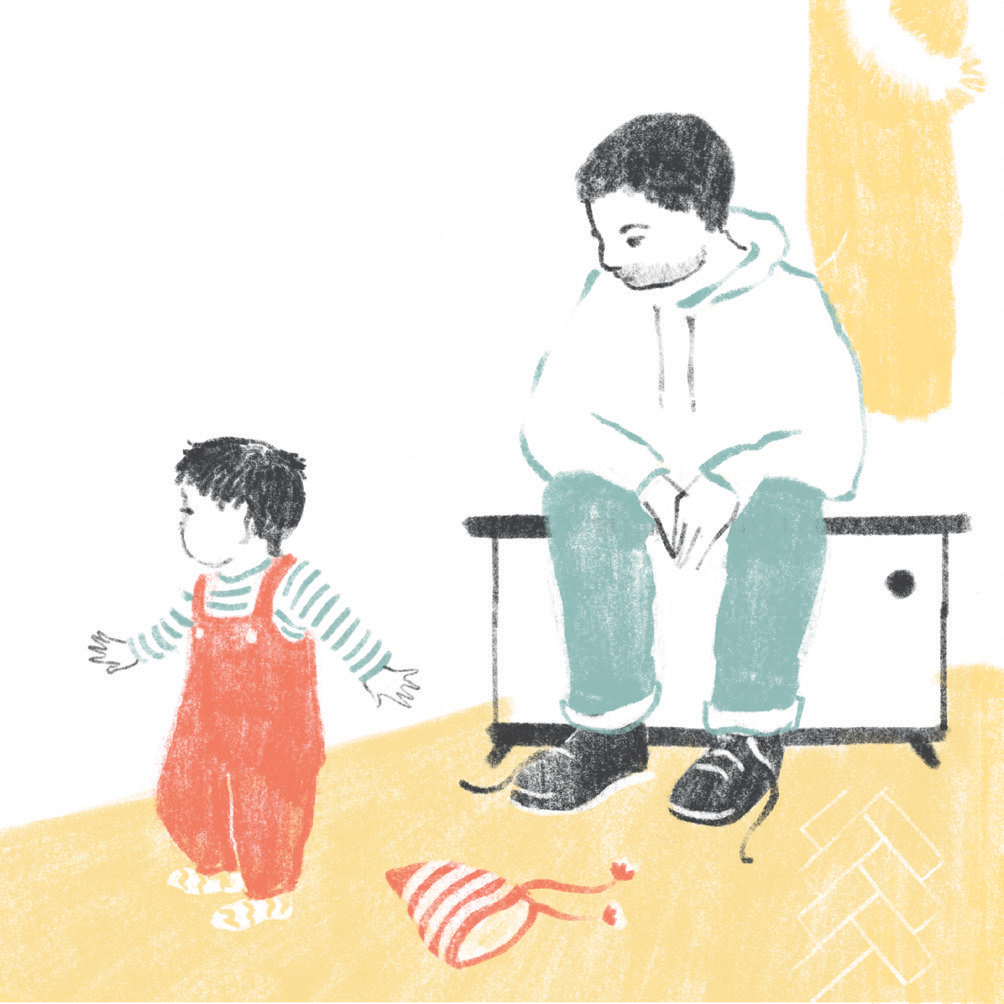 Вы замечаете, что ваш ребенок довольно часто кружится, раскачивается или хлопает рукамиСлава может довольно долго выстраивать машинки и кубики в ряд, крутить колесики или рассматривать вращающиеся предме- ты и технику. Славу привлекает вентилятор, он не сводит с него глаз. А когда включают стиральную машину, Слава садится на- против и смотрит, как вращается барабан. Переключить внимание Славы, чтобы он занялся чем-то другим, почти невозможно. Слава очень сильно расстраивается и мо- жет громко кричать. А еще Славу привле- кают паровозы, он отбрасывает в сторону любые детские книги, если они не про па- ровозы. Некоторые интересы Славы можно назвать навязчивыми.18	Аутизм — это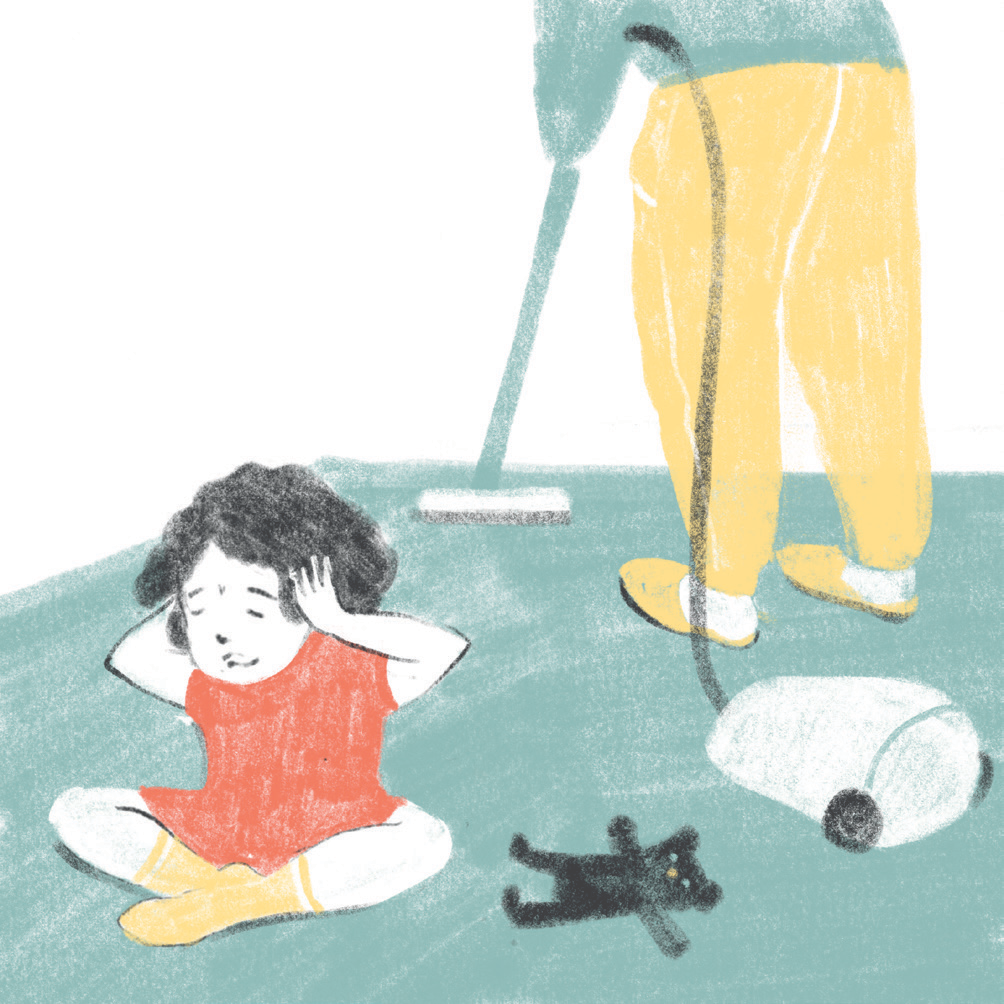 Вы можете сказать, что ваш ребенок страдает от обычных звуков, например от пылесосаЕгор закрывает уши руками, когда мама включает пылесос, а звук дверного звон- ка вызывает у Егора громкий плач. Когда родители пытаются  обнимать  Егора, чаще всего он уворачивается от объятийили кричит. Егор может испугаться крошеч- ного котенка, а к огромной собаке подойти без всякого страха. Гладкие резиновые сапоги Егору нравятся, а сапоги из замши вызывают у него протест, он их раскидыва- ет и убегает. Реакции Егора часто бывают необычными.20	Аутизм — это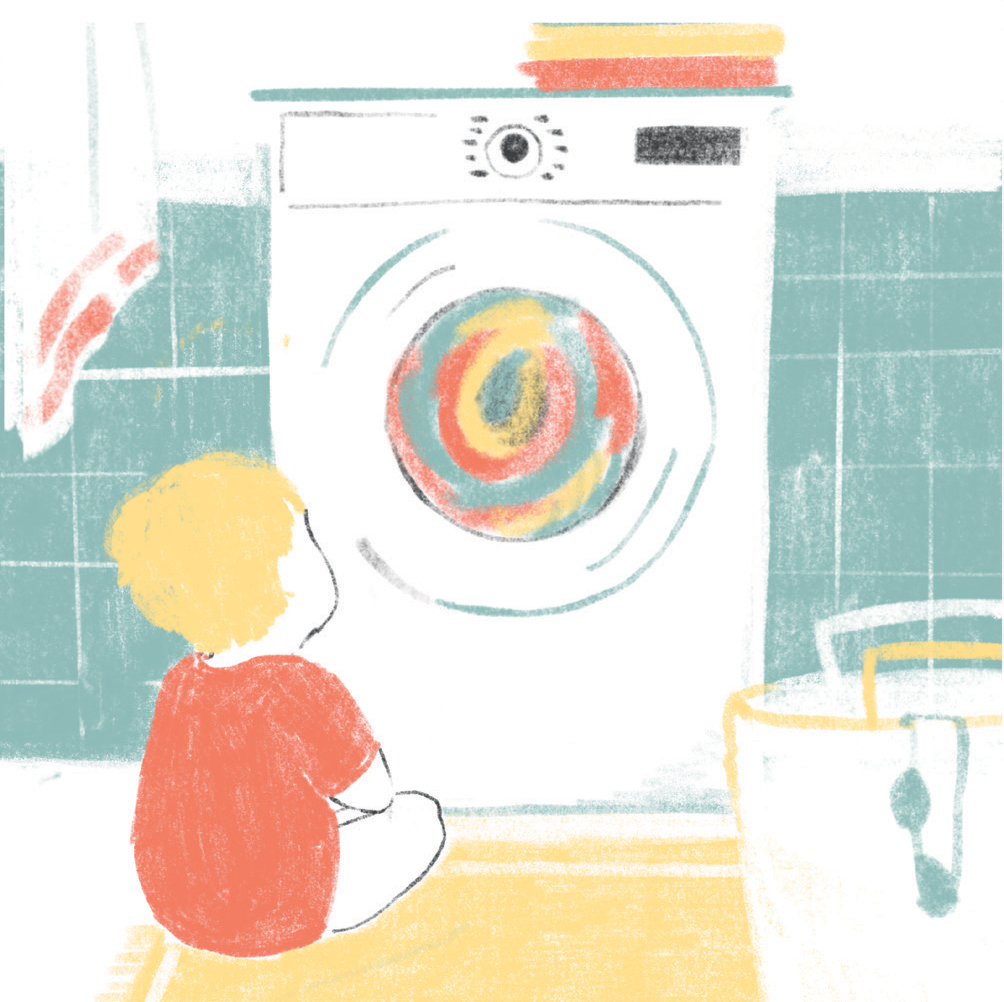 Вы видите, что у вашего ребенка есть навязчивые интересы — например, он долго может смотреть на то, как вращается барабан стиральной машины  или  на то, как крутится вентиляторНа детской площадке плачет малыш — он упал и больно ударился. Данила смеется, он не понимает, что мальчик расстроен. Вечером папа пришел с работы и очень рад, что видит Данилу. Данила не реагиру- ет на папу. Данила испытывает трудностив понимании чувств других людей и в на- зывании собственных.22	Аутизм — это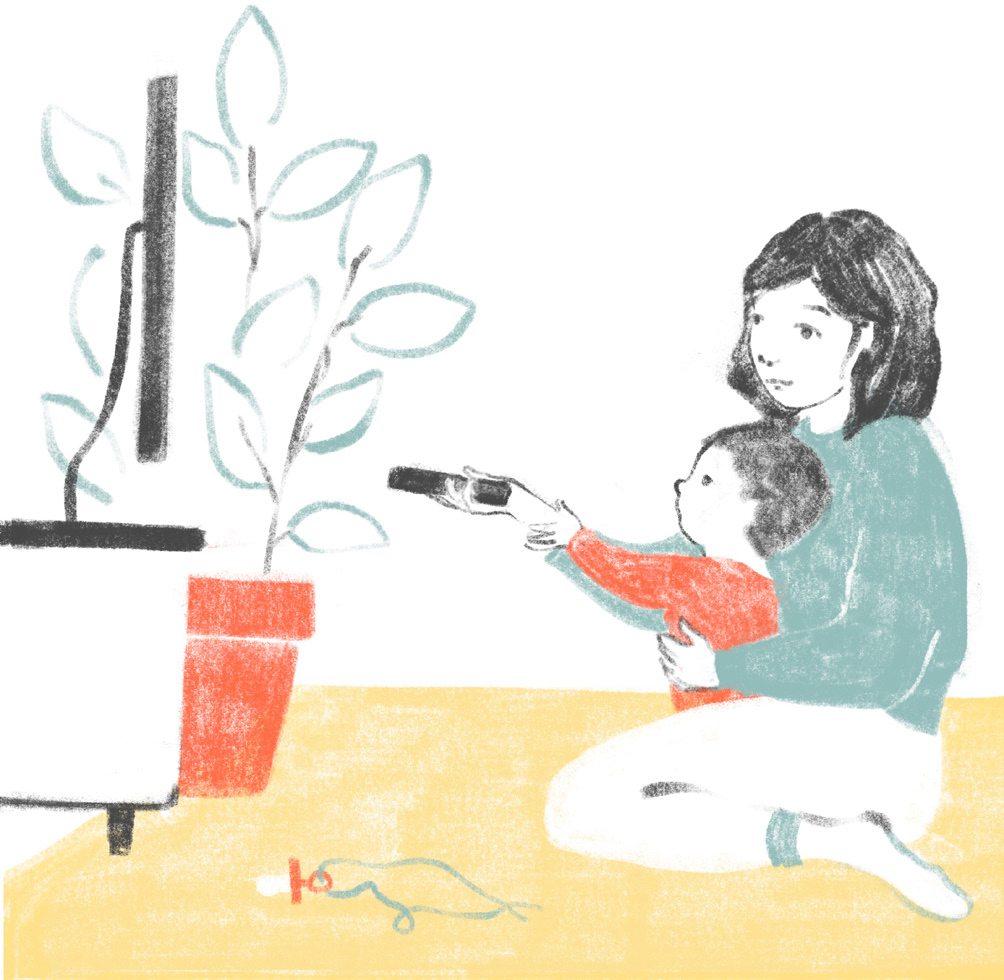 Вы замечаете, что ваш ребенок часто использует вашу руку для того, чтобы пока- зать на то, что ему нужно, или что он хочет сделать, например, включает телевизорс помощью пульта вашей рукойМаксим делает необычные движения паль- цами перед глазами и может делать их целый час! А иногда он начинает хлопать вытянутыми руками вдоль тела, и кажется, что не может остановиться. Максим также часто кружится на одном месте, а иногда раскачивается. Все эти движения возника- ют иногда сами по себе, а иногда в ответ на действия других людей — например, когда Максима похвалили или поруга-ли, дали игрушку или забрали ее — часто непонятно, почему Максим вдруг начинает необычно двигаться. Необычные и одно- образные движения Максим совершает довольно часто.24	Аутизм — это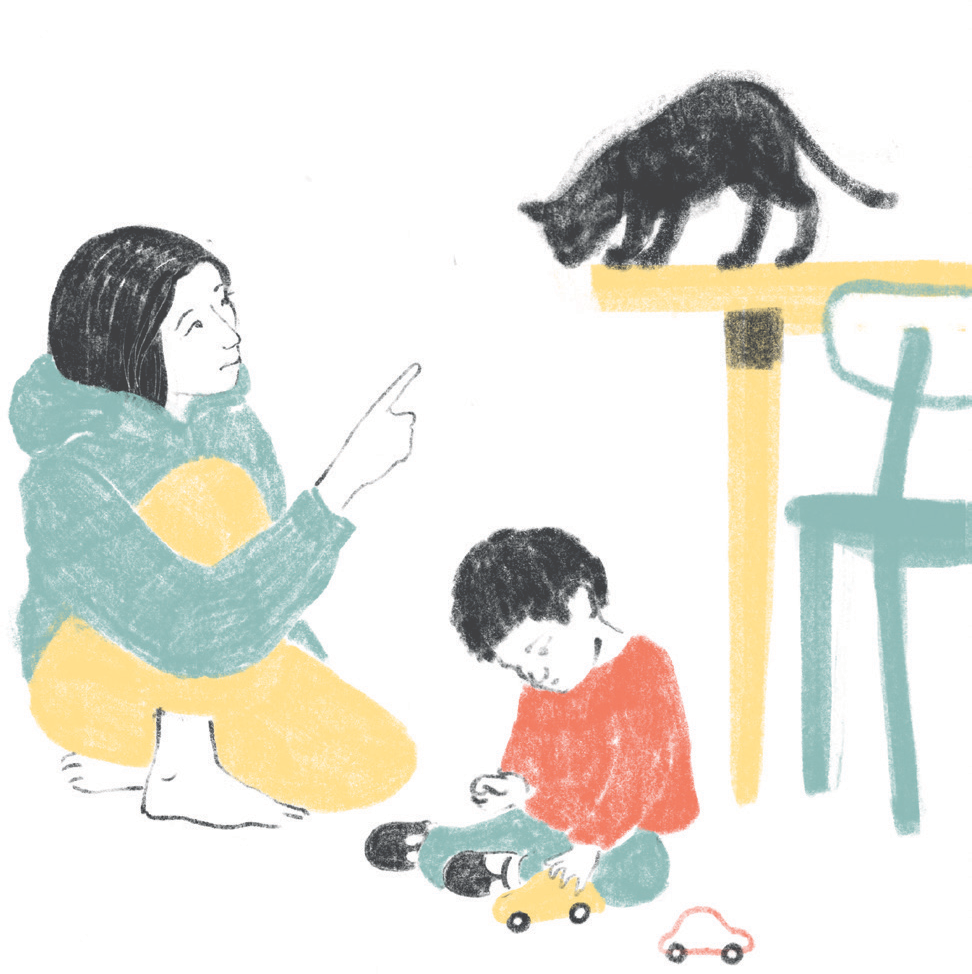 Вы замечаете, что ваш ребенок часто не ис- пользует указательный жест и не повторяет его за вами, когда вы на что-то указываетеПройдите тест на риски аутизма и покажите результаты педиатру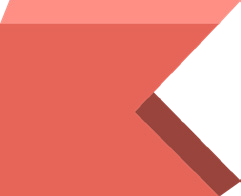 test.autism.help26	Аутизм — этоОт разработчиков клинических рекомендаций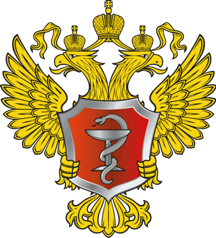 «Расстройства аутистического спектра у детей», одобренных Министерством здравоохранения РФ в 2020 г.Содержание:Экспертиза:При поддержке: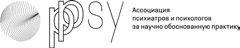 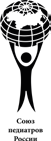 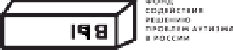 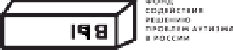 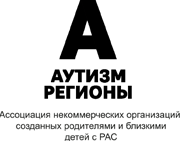 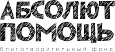 Наведите камеру мобильного телефона на qr-код и получите доступ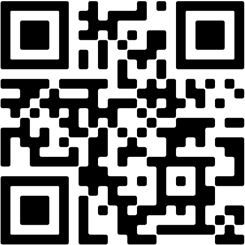 к онлайн-версиям всех информационных материалов «Аутизм – это» http://infoset.autism.helpЗдесь может быть логотип организации партнера